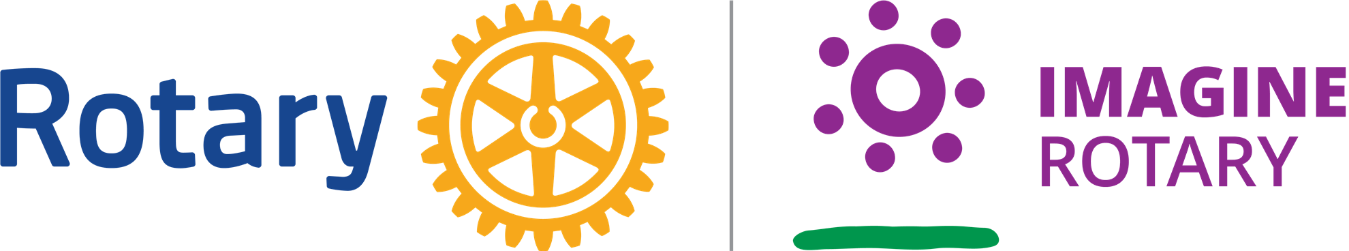 Hanover Rotary Club Notes9/21/22 Weekly MeetingPenny called the meeting to order at 7:10 PM.  Blessing: HollyPledge: BrendaAttending Members:   David Creasey, Ken, Penny, Rickey, Judson, Michelle, Sanjeev, Glenn, Janice, Holly, Brenda, VeraHonorary Rotarian:  Visiting Rotarians: Area Governor Steve Dunham, Ashland ClubGuests:   	Sergeant-at-Arms Report: Rickey gave a Sergeant-at-Arms report. 12 Rotarians present and one visiting Rotarian. Rickey gave a couple of jokes and bonus joke to make up for the last two but it was a groaner too!Happy/Sad Bucks: Janice is happy to be back and see everyonePenny is happy to see SteveHolly is happy that the Atlee YMCA made their annual campaign goalGlenn is happy to see the Assistant District Governor Steve and also happy to volunteer at the Moments of Hope Saturday event two Saturdays ago.Steve is happy because the district is providing prelude to pre-PETS training is really good and is free to join on Zoom.Rotary Minute: Ken gave a Rotary Minute discussing the District Conference which brings together club members and their families from across the district. Going to the District conference, tends to help Rotarians be more engaged. Advantage is meeting Rotarians from across the district. The 7600 District conference is at the Hilton in Short Pump on Oct 13-14.Announcements:Golf tournament that is being hosted by the Hanover Tavern Foundation. The tournament is on October 3 at the Hanover Golf Club. The club is sponsoring a hole.November 5, Summit Club, Membership SummitWhen ordering your meal, please give entrée and salad selectionSeptember 28 – Doorways project. Tour at 6 p.m. Serving Dinner at 6:30 p.m. that will be catered by Roma’s. 612 E Marshall Street, Richmond, VA 23219October 5 – Speaker TBDOctober 12 - October 13-14 – District conference at Hilton in Short Pump. They are collecting rice and beans to the Salvation Army for distribution. Feel free to bring yours to the next meeting and Penny will take them to the conference. Janice will buy for people. Keep bags to 2 or 3 lbs each.Program:Penny needs speaker ideas. Hanover Government speakers are well-receivedFBI speaker was interestingIf you see a good speaker at another club, let us know so that we can get them too! Succession PlanningPenny talked to the club about not having a President. It is concerning because we need the new president to start PETS training. Please talk to Penny if you are interested in being President. Penny will send some info about the time commitment.After Judson led the Club in the 4-Way Test, Penny adjourned the meeting at 7:30 p.m. 								Michelle Nelms	